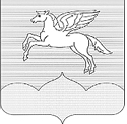 СОБРАНИЕ ДЕПУТАТОВГОРОДСКОГО ПОСЕЛЕНИЯ «ПУШКИНОГОРЬЕ»ПУШКИНОГОРСКОГО РАЙОНА ПСКОВСКОЙ ОБЛАСТИР Е Ш Е Н И Е13.02.2020г. № 208Принято на  37 внеочередной  сессииСобрания депутатов городского поселения«Пушкиногорье» второго созываОб утверждении Положения о случаях и порядке посещения субъектами общественного контроляорганов местного самоуправления муниципального образования «Пушкиногорье»В соответствии со ст.10 Федерального закона от 21.07.2014 №212-ФЗ «Об основах общественного контроля в Российской Федерации», ст.10 Закона Псковской области от 15.12.2015 №1605-ОЗ «Об отдельных вопросах осуществления общественного контроля в Псковской области», руководствуясь Уставом муниципального образования «Пушкиногорье», Собрание депутатов городского поселения «Пушкиногорье»,  РЕШИЛО:Утвердить Положение о случаях и порядке посещения субъектами общественного контроля органов местного самоуправления муниципального образования «Пушкиногорье» (приложение №1).Настоящее решение вступает в силу со дня его официального опубликования.Глава городского поселения «Пушкиногорье»	                                                                               Л.Л. СолонухинПриложение № 1 к Решению Собрания депутатов городского поселения «Пушкиногорье» от 13.02.2020г. № 208Положение о случаях и порядке посещения субъектами общественного контроля органов местного самоуправления муниципального образования «Пушкиногорье» 1. Настоящее Положение определяет случаи и порядок посещения субъектами общественного контроля органов местного самоуправления муниципального образования «Пушкиногорье» (далее – органы местного самоуправления). Понятия и термины, используемые в настоящем Положении, применяются в значениях, определенных в Федеральном законе от 21.07.2014 №212-ФЗ «Об основах общественного контроля в Российской Федерации».2. Субъекты общественного контроля вправе посещать органы местного самоуправления в случае проведения ими общественной проверки или общественного мониторинга.3. Посещение органов местного самоуправления (далее – посещение) осуществляется лицом (лицами), представляющим (представляющими) субъект общественного контроля, на основании уведомления организатора общественной проверки, общественного мониторинга (далее – уведомление о посещении).4. Посещение может осуществляться только в часы работы органов местного самоуправления и не должно препятствовать осуществлению их деятельности.Посещение органов местного самоуправления осуществляется в соответствии с правовыми актами, регулирующими порядок деятельности указанных органов.5. Уведомление о посещении подписывается руководителем организатора общественной проверки, общественного мониторинга или уполномоченным им лицом в двух экземплярах. Один экземпляр уведомления о посещении вручается лицу (лицам), представляющему (представляющим) субъект общественного контроля. Второй экземпляр уведомления о посещении вручается органу местного самоуправления, посещение которых осуществляется, не позднее чем за 7 рабочих дней до даты посещения, любым доступным способом, позволяющим подтвердить факт вручения.6. Уведомление о посещении должно содержать следующие сведения:1) наименование организатора общественной проверки, общественного мониторинга;2) фамилия, имя, отчество (при наличии) лица (лиц), направленного (направленных) для посещения органа местного самоуправления;3) наименование, местонахождение органа местного самоуправления, посещение которых осуществляется;4) цель, задачи посещения;5) дата и время посещения;6) правовые основания посещения;7) перечень мероприятий, планируемых в процессе посещения, необходимых для достижения заявленных цели и задач посещения;8) перечень документов, которые орган местного самоуправления должен будет предоставить лицу (лицам), представляющему (представляющим) субъект общественного контроля.7. Орган местного самоуправления, получивший уведомление о посещении, обязан в течение 3 рабочих дней со дня его получения: 1) подтвердить факт получения уведомления о посещении, а также дату и время посещения, указанные в уведомлении о посещении, либо представить предложение об изменении даты и (или) времени посещения.Предложение об изменении даты и (или) времени посещения, указанное в абз.1 настоящего подпункта, должно быть мотивировано органом местного самоуправления. Дата посещения, в случае ее изменения, не должна превышать 7 рабочих дней от даты, указанной в уведомлении о посещении;2) обеспечить лицу (лицам), представляющему (представляющим) субъект общественного контроля, доступ в соответствующие здания (помещения) в подтвержденную дату и время;3) назначить уполномоченного представителя органа местного самоуправления по взаимодействию с лицом (лицами), представляющим (представляющими) субъект общественного контроля, при посещении органа местного самоуправления (далее – уполномоченный представитель).8. Сведения, предусмотренные в подп.1, 3 п.7 настоящего Положения, отражаются в уведомлении, которое направляется органом местного самоуправления организатору общественной проверки, общественного мониторинга в сроки, указанные в п.7 настоящего Положения, о чем извещается субъект общественного контроля телефонограммой, посредством факсимильной связи или с использованием иных средств связи.9. Лицо (лица), представляющее (представляющие) субъект общественного контроля, при посещении органа местного самоуправления вправе:1) по согласованию с уполномоченным представителем получать доступ в здания (помещения), в которых располагается соответствующий орган местного самоуправления; 2) беседовать с работниками органа местного самоуправления (по согласованию с главой городского поселения «Пушкиногорье»); 3) беседовать с гражданами, получающими услуги в органе местного самоуправления, посещение которых проводится, принимать обращения указанных граждан, адресованные субъекту общественного контроля;4) запрашивать информацию, необходимую для достижения цели и задач посещения, за исключением информации, содержащей сведения, составляющие государственную тайну, сведения о персональных данных, и информации, доступ к которой ограничен законодательством.10. Лицо (лица), представляющее (представляющие) субъект общественного контроля, при посещении органа местного самоуправления обязаны:1) предъявить документ, удостоверяющий личность лица (лиц), направленного (направленных) для проведения общественной проверки, общественного мониторинга;2) осуществлять общественную проверку, общественный мониторинг в соответствии с законодательством, регулирующим вопросы организации и осуществления общественного контроля, настоящим Положением;3) не препятствовать осуществлению текущей деятельности органа местного самоуправления.11. По результатам посещения органов местного самоуправления лицом (лицами), представляющим (представляющими) субъект общественного контроля, составляется отчет, содержание которого определяется организатором общественной проверки.